§53.  Classification of highways1.  Classification.  The department shall cause charts and maps to be made showing the location and mileage of all highways in the State, and shall classify the highways of the State, and may, from time to time, amend that classification, namely:  First, state highways, which mean a system of connected main highways throughout the State which primarily serve arterial or through traffic; 2nd, state aid highways, which mean those highways not included in the system of state highways which primarily serve as collector and feeder routes connecting local service roads to the arterial state highway system; and 3rd, town ways, which mean all other highways not included in the first 2 classes, which are maintained by the towns and primarily serve as local service roads providing access to adjacent land. The criteria to be used in the classification of highways shall be considered rulemaking and subject to Title 5, chapter 375, subchapter II.[PL 1981, c. 702, Pt. Z, §1 (NEW).]2.  Maintenance, repair and upkeep.  The maintenance, repair and upkeep of any and all state and state aid highways that are reclassified as towns ways pursuant to subsection 1 shall be the responsibility of the respective towns in which those ways lie and any and all rights of the State in those highways are transferred to the respective towns for those purposes.[PL 1981, c. 702, Pt. Z, §1 (NEW).]SECTION HISTORYPL 1971, c. 593, §22 (AMD). PL 1981, c. 492, §C2 (AMD). PL 1981, c. 702, §Z1 (RPR). The State of Maine claims a copyright in its codified statutes. If you intend to republish this material, we require that you include the following disclaimer in your publication:All copyrights and other rights to statutory text are reserved by the State of Maine. The text included in this publication reflects changes made through the First Regular and First Special Session of the 131st Maine Legislature and is current through November 1. 2023
                    . The text is subject to change without notice. It is a version that has not been officially certified by the Secretary of State. Refer to the Maine Revised Statutes Annotated and supplements for certified text.
                The Office of the Revisor of Statutes also requests that you send us one copy of any statutory publication you may produce. Our goal is not to restrict publishing activity, but to keep track of who is publishing what, to identify any needless duplication and to preserve the State's copyright rights.PLEASE NOTE: The Revisor's Office cannot perform research for or provide legal advice or interpretation of Maine law to the public. If you need legal assistance, please contact a qualified attorney.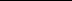 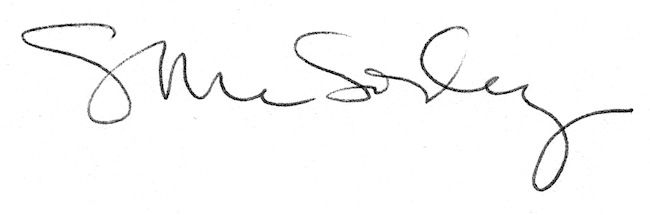 